		Werkjaar 2023-2024 semester 2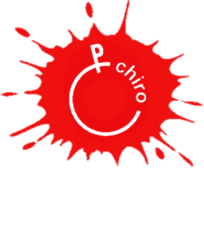 Niet-te-missen-chiroweetjes:Elke chironamiddag om 16 uur is het zover: vieruurtje natuurlijk! Iedereen mag dan zijn eigen koekje en drankje meebrengen. Het lidgeld bedraagt €40. Gelieve dit te storten naar BE53 8538 6707 5453Ribbels Noa Camacho 								0468 28 91 80Elle Goethals									0468 21 91 73Lotte Mus 									0468 21 37 65Louise Campe									0468 02 83 40SpeelclubsCamille Van Den Eeckhout						          0470 86 36 41Anouk Brusselle								0479 15 07 05Laura Fossaert								0492 17 98 83Abi Buyssens 									0493 04 95 36KwiksBente Calcoen								0468 20 99 08Britt Brusselle 								0460 96 68 56Amélie De Maesschalck							0468 31 17 53Kiara De Prest 								0472 64 93 54Tippers Mayté Van Den Eeckhout 							0499 72 34 78Janne Goethals								0475 24 93 70TiptiensEmma Maes 									0473 57 60 17Ellis Costers									0489 97 94 46Aspi’sDina Derudder								0470 90 13 31Loekie Muys									0495 69 08 49Volwassen Begeleider (VB)Miet Snauwaert		miet.snauwaert@chirostrita.be 		0474 44 68 44Hoofdleiding Janne Goethals		leiding.chirostrita@gmail.com 		0475 24 93 70Abi Buyssens 			leiding.chirostrita@gmail.com 		0493 04 95 36*KSAM = Ksa MoerkerkeZaterdag 27/01(geen activiteit, maar) de jaarlijke Kwis van de Chiro! Jullie kunnen je inschrijven in een groepje, maar meer info komt op het evenement op Facebook. @chiroZaterdag 10/02W I N T E R – C O M M A N D O T O C H T. Doe je warmste kleren aan die tegen een stootje kunnen (+regenkledij). Neem ook je lunch mee. Meer info volgt nog! 10:00 – 17:00 @Moerkerke16 – 18/02Tiptienweekend!!!!! Meer info volgt nog! @onbekende plaatsZaterdag 02/03Activiteit met oudste groep van KSAM* 19:00 – 22:00 @Chiro of KSAMZaterdag 09/03(geen activiteit, maar) Hasta La Pasta! Jullie maken een lekker dessertje en helpen op het evenement😎 Zaterdag 23/03Activiteit 14:00 - 17:00 @chiroZaterdag 30/03Activiteit 14:00 - 17:00 @chiroZaterdag 06/04Activiteit 14:00 - 17:00 @chiroZaterdag 13/04Activiteit 14:00 - 17:00 @chiro20 – 21/04Gewestweekend, met overn8ing. Opnieuw: meer info volgt😊 @onbekende plaatsZondag 28/04Familiedag, breng zo veel mensen van je familie mee als je wil; 14:00 - 17:00 @chiroZaterdag 11/05Gezamenlijke activiteit; meer info volgt.10:00 – 17:00@onbekende plaatsZaterdag 29/06Vlottentocht, opnieuw; meer info volgt.11 – 21/07ABIVAKA